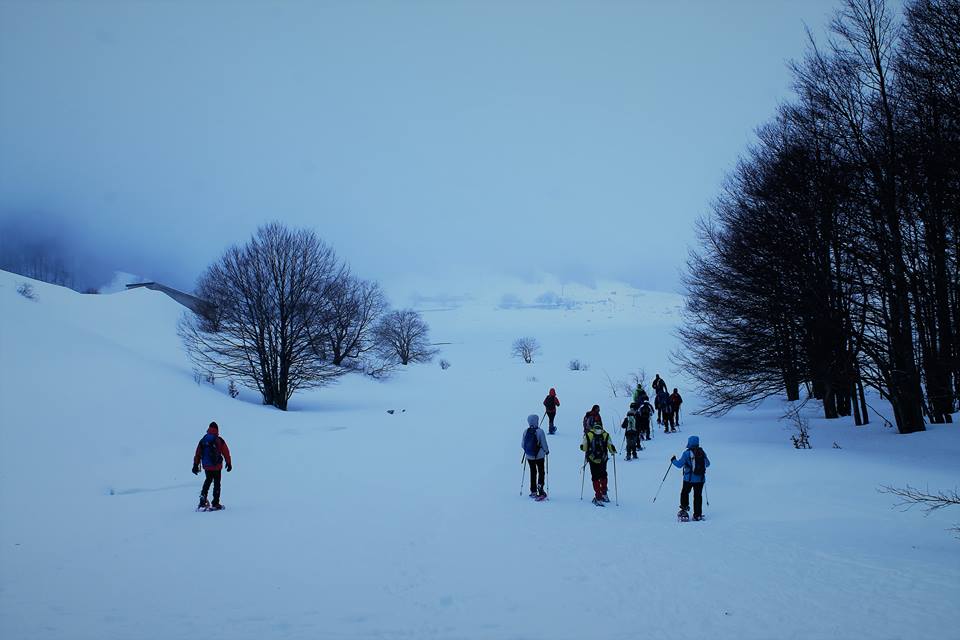 CALENDARIO ATTIVITA’ MESE DI MARZO 2019 SEZIONI DI: AVEZZANO – CASTEL DI SANGRO – FARA SAN MARTINO – ISERNIA – ISOLA DEL GRAN SASSO – PIEDIMONTE MATESE – POPOLI – SORA – SULMONA – VASTO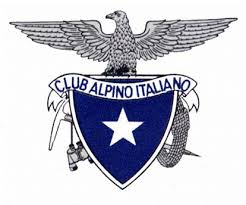 03/03 AVEZZANO                                                 www.caiavezzano.it      Monte Canale da Collarmele              CASTEL DI SANGRO                              www.caicasteldisangro.it              Anello Fosso Perrone Vallone Lampazzo              ISOLA DEL GRAN SASSO                     www.caisoladelgransasso.it              Monte Aquila             PIEDIMONTE MATESE                         www.caipiedimontematese.it             Da Passo di Santa Crocella a Morcone per i Tre Cantoni            SORA                                                             www.caisora.it            Montagna di Pizzoli           VASTO                                                           www.caivasto.com           Anello Valle Fredda10/03 AVEZZANO                                               www.caiavezzano.it           Cima Tre Monti          FARA SAN MARTINO                               www.caifarasanmartino.it          Ciaspolata Toppe di Vurgo         ISERNIA                                                         www.cai.isernia.it         Monte Totila – Cascate Vallone Cimberni         PIEDIMONTE MATESE                             www.caipiedimontematese.it         Da le Casermette di Terrelle a Monte Cairo        VASTO                                                               www.caivasto.com        “Sentiero Maurizio Salvatore” Tufillo17/03 AVEZZANO                                                www.caiavezzano.it       Con le ciaspole dal Valico della Chiesola a Corvaro    CASTEL DI SANGRO                                       www.caicasteldisangro.it    Camporotondo   PIEDIMONTE MATESE                                 www.caipiedimontematese.it   Sentiero Italia da San Gregorio Matese al Lago Matese per il   Bosco d’Amore   SORA                                                                    www.caisora.it   La Valle dell’Inferno da Morino   VASTO                                                                 www.caivasto.com   Fonte Tettone – Prato della Maielletta – Block Haus23-24/03 VASTO                                                www.caivasto.com     Trekking urbano Ravenna e Delta del Po24/03 AVEZZANO                                              www.caiavezzano.it     Dal Rifugio Casale Da Monte alla Difensola     ISERNIA                                                             www.cai.isernia.it     Anello di Sette Porte e Fiume Vandra  ISOLA DEL GRAN SASSO                                www.caiisoladelgransasso.it  Monte San Franco PIEDIMONTE MATESE                                    www.caipiedimontematese.it Neve canti musica e fuoco – sciata e ciaspolata per la pista di Monte Orso SULMONA                                                              www.caisulmona.it I Tre Rifugi – Monte Genzana30/03 VASTO                                                        www.caivasto.com  Sentiero Italia – Rivisondoli, Monte Porrara, Campo di Giove31/03 AVEZZANO                                                www.caiavezzano.it   Sui sentieri della Riserva del Monte Salviamo   ISERNIA                                                                 www.cai.isernia.it   Ponte Tibetano – Sentiero degli Uccelli  PIEDIMONTE MATESE                                      www.caipiedimontematese.it  ParcoNazionale del Vesuvio  POPOLI                                                                    www.caipopoli.com  Anello di Campo Felice  SORA                                                                         www.caisora.it  Monte Serra Alta   SULMONA                                                                   www.caisulmona.it   Parco Urbano delle Pietre Regie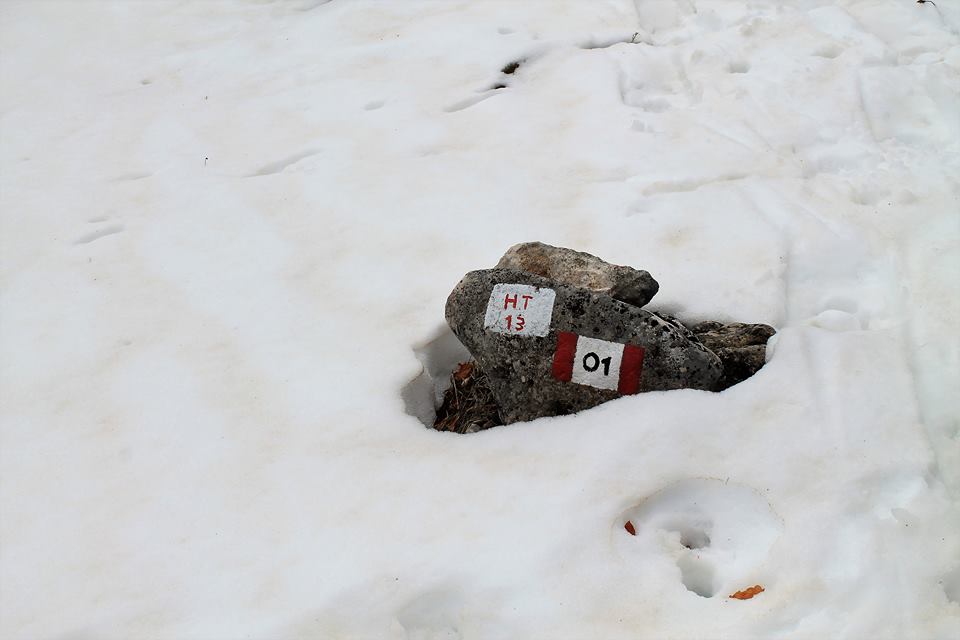 